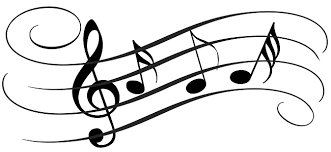 REGULAMIN KONKURSU PIOSENKI,, Muzyka nie zna granic’’Cel konkursu: rozbudzanie i rozwijanie wrażliwości oraz aktywności artystycznej wśród młodzieży,propagowanie kultury muzycznej wśród  młodzieży, popularyzacja piosenek, walorów artystycznych, wyłonienie utalentowanej  młodzieży oraz zachęcenie jej do pracy twórczej w zakresie          muzyki, rozwijanie talentów estradowych,kształtowanie umiejętności współzawodnictwa.    Organizator konkursu:  Powiatowy Zespół Szkół w Łopusznie    Warunki konkursu: konkurs ma charakter otwartego przeglądu, w którym wystąpić mogą indywidualni wykonawcy oraz duety ze szkół gimnazjalnych i  podstawowych  łączny czas prezentacji nie może przekraczać 5 minut.uczestnicy wykonują wybrany przez siebie utwór w dowolnym języku. wyniki konkursu zostaną ogłoszone w tym samym dniu po zakończeniu prezentacji utworów.uczestnicy powinni mieć przygotowany podkład muzyczny na płycie CD lub mogą wystąpić przy akompaniamencie własnym .    Termin i miejsce : uczestnictwo w konkursie należy zgłosić telefonicznie do dnia 24 maja 2019r. do organizatoraAgata Świeboda pod nr telefonu 781 134 520 konkurs odbędzie się dnia 31 maja 2019r. podczas Pikniku Europejskiego w Łopusznie w dniu konkursu należy potwierdzić swoje przybycie przez podpis na liście konkursowej    Kryteria oceny:Jury dokona oceny według następujących kryteriów: dobór repertuaru / wartości artystyczne utworówumuzykalnienie,prezencja muzyczna ( mile widziane kostiumy), pomysłowość, naturalna i przekonywująca interpretacja .Biorąc udział w konkursie, uczestnik wyraża zgodę na przetwarzanie swoich danych osobowych w postaci imienia i nazwiska oraz nazwy szkoły do której uczęszcza. Jednocześnie zgadza się na wykorzystanie wizerunku w celach promocji szkoły. Zapraszamy! Nie może Cię z Nami nie być !